La Autoridad del Distrito del Centro de Convenciones de Puerto Rico es una corporación pública. La misma dispone el desarrollo, la administración y la fiscalización de las instalaciones del nuevo Distrito. Estas incluyen el moderno Centro de Convenciones, el Coliseo de Puerto Rico José Miguel Agrelot, el recién inaugurado Antiguo Casino, al igual que la construcción de oficinas, el área comercial y residencial.Directorio de ADCCPRAlgunos de los servicios ofrecidos por la agencia son los siguientes:Horario de Operaciones - Satisfacer las necesidades del sector de convenciones y reunión proveyendo facilidades de primera para los clientes.Mostrador de Información - Provee información sobre restaurantes, centros de compras, lugares de entretenimiento y atracciones turísticas en Puerto Rico. El mostrador de información está convenientemente localizado en el vestíbulo principal y disponible durante reuniones, conferencias y ferias comerciales.Telecomunicaciones e Internet - El Departamento de Telecomunicaciones provee servicios exclusivos en el Centro que pueden ser adaptados para llenar las necesidades específicas de exhibidores y organizadores de eventos. La facilidad puede proveer conexiones de Internet de banda ancha e inalámbrica de alta velocidad (T-1), vídeo-conferencias y traducciones simultáneas, entre otros servicios. Todas las salas de reuniones y de baile están equipadas con conexión y capacidades de Ethernet. Los teléfonos son instalados y facturados de acuerdo a las especificaciones de la orden del cliente.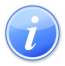 Descripción del Servicio 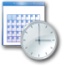 Lugar y Horario de Servicio 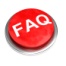 Preguntas Frecuentes